Test 3 – Review 1 & 2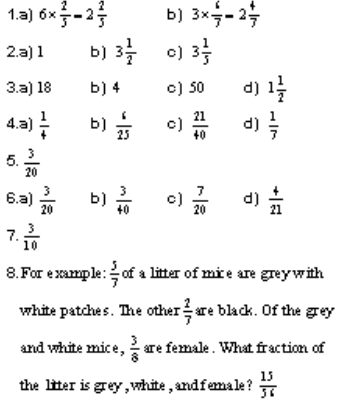 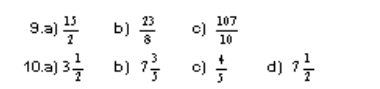 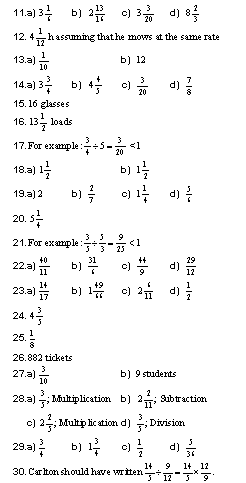 